Resoluciones #001 - #011Resoluciones #001 - #011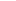 